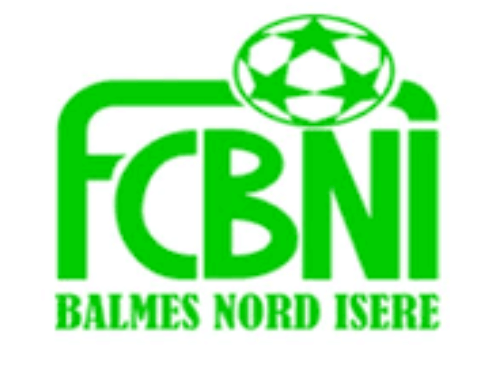 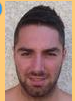 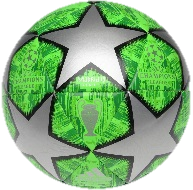 L’INTERVIEW DECALEE DU FCBNIUn surnom ?PinpinUne qualité te caractérisant ?Compétiteur Un petit (gros) défaut ?Ronchon, mauvais perdantChanteur préféré ? Il y en a beaucoup… je vais dire Sardou  Film préféré ?Une série plutôt : Narcos et El ChapoPlat préféré ?Pâte Carbonara Ton meilleur souvenir au Club ?La victoire de la coupe Isère en U18 et la montée en D2 en séniors       Ton pire souvenir de match ?La défaite en finale de la coupe Isère   (coupe des foins ) à MANIVAL…Ton Coéquipier de choc ? Tonton et Bob (ils se reconnaitront)  Quand & Comment as-tu intégré le FCBNI ?A 5 ans en débutant avec mon père en coach Sportif préféré ?                            Zizou Un mot pour la fin ?Vivement la fin de cette période qu’on puisse se retrouver les copains et faire la fête après les victoires comme celle du dernier dimanche  